  Welcome to Chickadee Hollow Outdoor Preschool!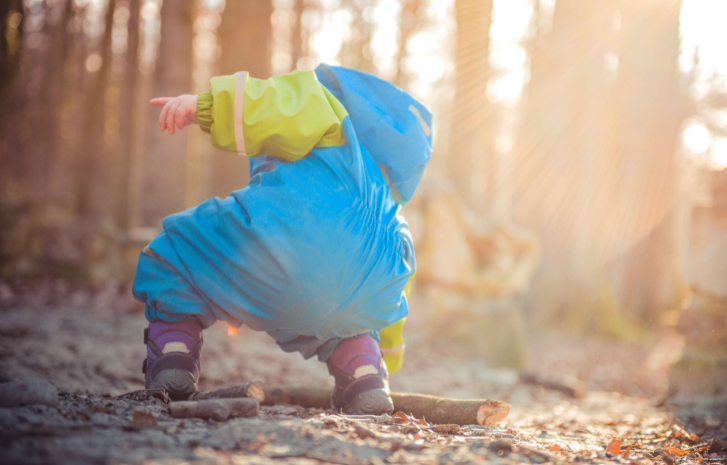 We’re thrilled that you’ve chosen our outdoor preschool for your child! It’s a privilege to be entrusted with the nurturing and education of children and it’s our joy to take that responsibility. We’re so excited for this upcoming quarter!We look forward to working with you to ensure the best possible experience for your child and a learning environment that suits their needs. Parents are our partners in creating a school experience that optimally benefits your child. Please review the information in this handbook carefully and reach out with your questions or concerns. Feel free to request a meeting with our director at any time. At Chickadee Hollow Preschool, it’s our goal to foster lifelong curiosity and build foundations for learning while we work and play in our rain-or-shine outdoor classroom. We focus on facilitating the development of strong social skills, providing opportunities for movement and free play, and enjoying reading together every day. As some of your child’s first teachers, we aim to be a source of growth and challenge for them, and also to be a soft landing place. We strive to be caregivers they naturally turn to for comfort and reassurance as they tackle bigger and bigger challenges. At the heart of our vision is a picture of childhood as it was meant to be—fresh air, space to run, wild beauty, wiggling worms. It is our hope that the time we spend together at Chickadee Hollow Preschool nurtures your child in body, mind and soul. It does for us. With joy, Your Teaching Staff at Chickadee Hollow PreschoolTable of Contents1… Welcome Letter2…Table of Contents3… Policies and Procedures13…Educational Philosophy20… Daily Items to Pack for School28… Your Child’s Transition to Outdoor Preschool 29… Safety and Liability34… Photography Release35… Calendar Chickadee Hollow Preschool Policies and Procedures2023-2024 Director: Janelle SawyerEmail: chickadeehollowpreschool@gmail.comPhone: 425-530-2358Mailing address: 105 E. Cox Ave. #15, Arlington, 98223Preschool location: Haller Park: 1100 West Ave, Arlington, 98223Program: 9am-12pm Tuesdays and Thursdays (school closures listed on calendar below) for ages 2.5-5 children who are toilet trained before the start of classes.Website: chickadeehollowpreschool.comFacebook: https://www.facebook.com/104886181399615STUDENT ELIGIBILITY Children are eligible for the 2023-2024 school year if they will be at least 30 months old and no older than 5 years on August 31, 2023. Children must be able to use the toilet with minimal assistance and without prompting.APPLICATION PROCESSApplication formThe first step of the application process is to fill out one of our application forms. Our team will contact you within three business days to schedule your in-person interview. Applications may be accepted until August 31, 2023, however, when spaces are full, enrollment for Fall 2023 will close. Order of applications is based on the date of the interview. We strongly encourage you to apply early to get the earliest interview date. Families who pay in full for the school year guarantee a space for their child in Fall, Winter and Spring Quarters. Otherwise, students must reapply and pay another application fee for each quarter, however, priority will be given to matriculated students. Repeat interviews are not required for subsequent quarters in a school year, whether enrolling quarterly or annually. Application due dates are August 31 for Fall Quarter, December 31 for Winter Quarter, and March 31 for Spring Quarter. InterviewThe next step is for you and your child to meet with our director for an informal interview. These meetings intended to be very casual, fun affairs; siblings are welcome and we meet on location at Haller Park so you can see where drop-off and pick-up happen each day of school--hint: wear your walking shoes! The purpose of the interview is simply to make sure your child is a good fit for our preschool and our preschool is a good fit for your child, mutually. You will be notified of the final status of your application by email within two business days. Application feeThe application fee is $90. $45 of this deposit is nonrefundable to cover administrative costs, while the other $45 is applied to the last tuition payment of the quarter (or deducted from the annual payment). You will be notified of the final status of your application by email within two business days. Trial periodWe appreciate a commitment to the school year, and ask for at least a quarter-long commitment in an effort to provide our students with a stable cohort of long-term classmates. However, we want to ensure you’re happy with your child’s program. Families may try out the program for the first two weeks of any quarter to decide if they’d like to commit. They will need to complete the application process including interview and pay the required tuition, as described below. If they choose not to continue, they will receive a refund of any monies over and above the first two weeks’ prorated tuition, application fee, deposit, and a $75 processing fee. Waitlist: When our program is full, we will notify families currently in the enrollment process or interested in beginning the enrollment process that acceptances will be to our waitlist and no guarantees will be made that a space will become available. If a space does become available, the enrollment deposit will be required to be paid in full within 5 business days of notification and your child must begin school by the first day of the following month, or optionally may begin earlier with pro-rated tuition. Students must be added to the waitlist by the application deadline, or they will be placed on the waitlist for the following quarter. TUITION Families are asked to enroll per quarter at minimum, however a monthly payment schedule is available. Optionally, they can enroll in the full school year at a 5% discount. To enroll in the full school year, families must select the annual payment schedule (below). Families who pay in full for the school year guarantee a space for their child in Fall, Winter and Spring Quarters. Otherwise, students must reapply and pay another application fee for each quarter, however, priority will be given to matriculated students. Repeat interviews are not required for subsequent quarters in a school year, whether enrolling quarterly or annually. Application due dates are August 31, December 31, and March 31, respectively. Siblings can be enrolled for an 8% discount total; the 5% discount does not apply on top of the sibling discount for families enrolling more than one child and paying annually.Tuition payment choices:Annual tuition (5% discount: $2,251)Quarterly tuition ($790 per quarter)Monthly tuition ($198-$263 per month. Fall quarter is spread across four months due to breaks.)Tuition covers all costs of attendance; there are no additional fees related to regular school participation, materials, guest speakers, or any other special events during school hours. Due dates for 2023-2024:Annually: August 31, 2023Quarterly: August 31, 2023, December 31, 2023, and March 31, 2024Monthly: Due by the last day of the monthMonthly payments for 2023-2024: Fall quarter is divided into four payments of $198 each, due August 31, September 30, October 31 and November 30. Winter quarter is divided into 3 payments of $263 each due December 31, January 31, and February 29, and Spring quarter is divided into 3 payments of $263 each due March 31, April 30, and May 31. Each quarter has the same number of school days but fall quarter has two breaks and is therefore more spread out—hence dividing the payments over the four months. Enrollment for the 2024-2025 school year will start in winter and families who re-enroll then have the option to pay $198/mo over 12 months (including during the summer when there is no school) to make budgeting easy. This option is limited to families who are enrolled for the upcoming school year. Invoices are sent 1-2 weeks prior to due dates. Payments are accepted by cash, check, money order, Venmo, or Paypal. Checks are preferred, especially for quarterly and annual payments, because transaction fees are calculated as a percentage of the payment. Payments should be made out to Chickadee Hollow Preschool. Venmo: https://venmo.com/code?user_id+3347648346062848960. Late paymentsLate payments or returned checks are subject to a 5% penalty. More than 5 days late without communication may result in the forfeiture of your child’s space in school. Families paying monthly or quarterly are committed for the quarter they signed up for. By signing the child care agreement below, you understand that you are responsible for making payments through the end of the quarter, regardless of your child’s attendance. No refunds will be issued for missed school due either to your child’s absence or to emergency school cancellations. School closures: If snow or inclement weather affects the safety of staff and students during transportation to school, we will usually follow the example of Arlington public schools in deciding to close or remain open. If Arlington School District implements a late start of 2 hours or more, Chickadee Hollow Preschool will usually be canceled. Specific to our outdoor environment, air quality warnings of AQI 151 or above, high winds above 25mph sustained or above 45 mph gusts, lightning close by, and extreme temperatures above 100° in the shade or below 20° affect whether we can remain open safely. School cancellations will be communicated by email by 7am.WithdrawalWithdrawing your child is at the discretion of the director, unless an active military parent is relocated, in which case please provide as much notice as possible before your child’s last day. For other withdrawal requests after the first two weeks of a quarter, please submit these in writing to the director at least 21 days before your child’s last day and expect to be responsible for the following month’s tuition unless a new student is found to fill your child’s space. Once parents make a commitment to the school, staffing and materials are prepared for the year to meet the students’ needs; deposits are forfeited in the event of withdrawal. Teachers and Parent VolunteersParents are always welcome! You may stay as long as you like. All of our teachers are required to complete a background check and take a first aid and child CPR training. No one is allowed to supervise any student or group of students independently without verifying these requirements. Parents who wish to participate in a volunteer capacity must complete these requirements. Any volunteer who will be around students on a regular basis, even with other teachers present, is required by Washington State’s licensing department to have a current background check on file. If you have a particular skill or knowledge to share as a guest teacher, please get in touch! One-time guest teachers will not be alone with any group of students and may waive the background check and safety trainings. Parents who are accompanied by pets or other children must leave the area once school has begun; infants or pets in carriers are welcome to accompany parents. Drop off and Pick Up 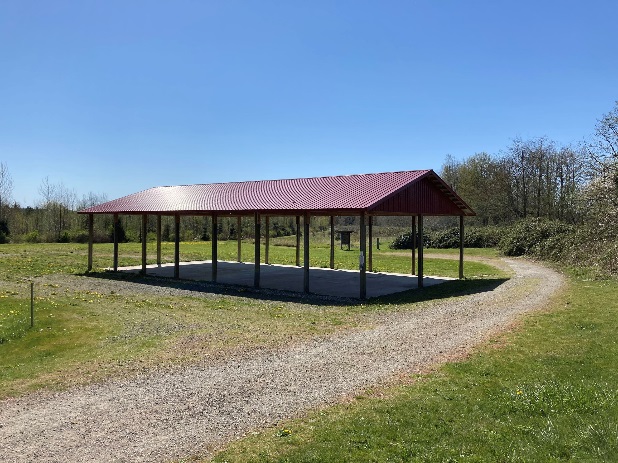 Please be aware that our drop off location is a short distance from the parking lot. You will need to plan enough time to walk your child from the parking lot to the shelter, which is the covered area where school starts each day (The Stormwater Wetland shelter in the Eagle Trail area accessed from Haller Park parking lot). When you arrive, you will need to take your child to a teacher to sign them in before you may depart. This walk is a valuable part of your child’s school day! It offers a transition period into school that gives them time to adjust to what’s coming next in their day. Parents can maximize this by allowing plenty of time so you don’t need to rush and putting away phones or other distractions while walking.Children will walk with their teachers to the pick-up area. Kids will stay within the fenced area while waiting for pick up. Pick up will be at the entrance to the Eagle Trail at the Haller Park parking lot. We are often returning from the opposite end of the park, and while we make an effort to be punctual, occasionally the class is a few minutes late arriving to the pick-up area. We request your patience and suggest that you wait for us to come to you, since we approach the pick-up area from various locations; if you are anxious about making it to an appointment after class, let us know at drop-off so that we can be sure to allow enough time.  Only a parent or a preauthorized caregiver may pick up a student. To authorize someone to pick up your child, you will need to submit a copy of his or her photo ID in advance. Anyone your child’s teacher doesn’t recognize will be asked to show their photo ID and be matched to a photo ID or emergency contact on file before he or she may leave with your child. Late pick-up: If you are more than 5 minutes late, it will be considered a late pick-up. Late pick-ups cost our school for staff overtime. More than one late pick-up in a month will result in a late pick-up charge of $25 on the following month’s invoice or a separate invoice if you’ve paid in advance. If you are running late to pick up your child, please contact us by text or phone call at 425-530-2358. If we don’t hear from anyone and you are 10 or more minutes late, we will begin contacting the emergency contacts in your child’s file to arrange pick up. Late drop off: If you’re running late to drop off your child, please call us at 425-530-2358. You will be responsible for walking your child to wherever the class is located at the time you arrive. Absences: We appreciate being notified of absences 24 hours in advance, since we may be prepping materials. Please notify us as soon as possible otherwise; expect us to get in touch after any no-shows. Regular and prompt attendance is beneficial to your child and the other children in our cohort. Tuition payments will continue to be invoiced regardless of attendance. ILLNESSIf your child is ill, please keep them home. If your child develops any symptoms of illness during school hours, we will contact you, or someone from your child’s emergency contact list if you are not available, to pick them up early. If your child has experienced any vomiting or diarrhea in the past 24 hours, or has a fever of 100.4 or higher, please keep them at home. RestroomsWe require that students can use the toilet without prompting and with minimal assistance, meaning we can help with verbal encouragement. If a child were to have an accident, for instance, we can coach her to change her pants, but if it's beyond what she's able to do on her own, we'd need to call the parents because we don't have the facility and sanitary requirements to change kids. There is a public restroom with running water open year-round at Haller Park we can use. However, it's a long walk for the kids, so we have a potty chair (pack-it-out style that the teacher packs out at the end of the day) in a private area a few yards from our main location so that the kids can make it to the toilet quickly when necessary. A teacher will provide supervision of the portable toilet while kids are using it. When they use the bathroom at the park, because it is a public restroom, the teacher will go in and check the bathroom for safety and cleanliness first and then the kids can use it one at a time. Parent Communication If your child is hurt during school, we will always provide you written communication about the incident the same day, and if it’s a more urgent concern we will call you. We encourage parents to promptly read all emails from school to stay up to date on communications. Urgent information, such as school closures or information specific to your child will be communicated directly to parents by email. We encourage you to reach out whenever you have questions or concerns at chickadeehollowpreschool@gmail.com or by phoning our director, Janelle Sawyer at 425-530-2358. Our philosophy is that regular communication is an important part of maintaining healthy relationships, and that additional communication should be sought and followed up on when issues arise. We value our relationships with parents and we may reach out to you to set up a conference if there is an issue pertaining to your child. Life EventsIt is helpful for us to know if there have been any major changes in your child’s life, such as the birth of a sibling, divorce or separation, a move, illness or death of a family member, etc. Birthdays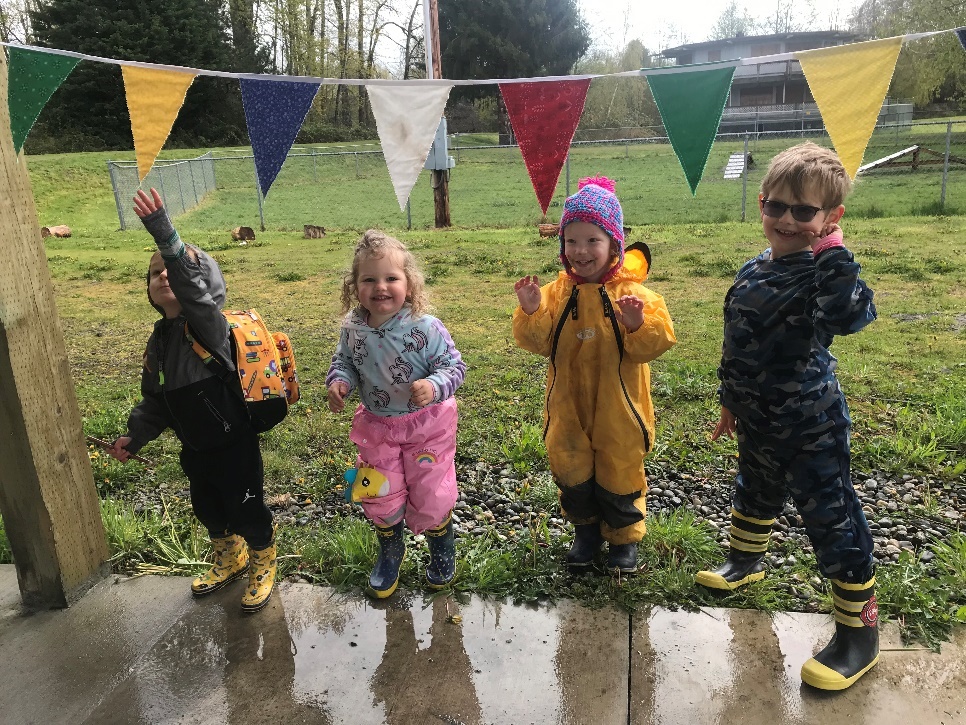 Birthdays mark milestones worthy of celebration! Our birthday policy is designed to honor the Birthday Boy or Girl, shower them with attention--as desired, and enjoy the ritual of a birthday party with decorations, song, and healthy treats. Parties are about celebrating together, therefore all children must be able to participate (see Birthday Treats). Additionally, each child deserves their chance in the spotlight, therefore we have “standardized”—as of the 2023-2024 school year—our school birthday celebration to give each child the following set of birthday honors to look forward to:The birthday child will receive a Birthday Crown from the teacher to wear all day at schoolWe will put up the school Birthday Decorations: Triangle flags bannerWe will read the birthday child’s favorite book, if provided If the birthday child would like, we will sing the traditional American birthday song togetherTreats for the class, if provided by a parentA special (small) birthday gift from the teachers (card, pencil and eraser) Please feel free to discuss with the director beforehand alternate preferences your family has for your child’s birthday. Please do not send additional items unless they have been approved; it wouldn’t be appropriate for some children to have over-the-top celebrations in comparison to other children. Save these items for your celebrations at home: beverages, candles, goodie bags, gifts etc. If you’d like to invite your child’s friends from school for a party, we ask that you offer invitations to all the kids in the class.Birthdays that fall on weekend or non-school days will be celebrated the day before the birthday or the beginning of the break, unless otherwise requested. The Summer Birthday Club will have their celebration in the final week of Spring Quarter. Birthday Treats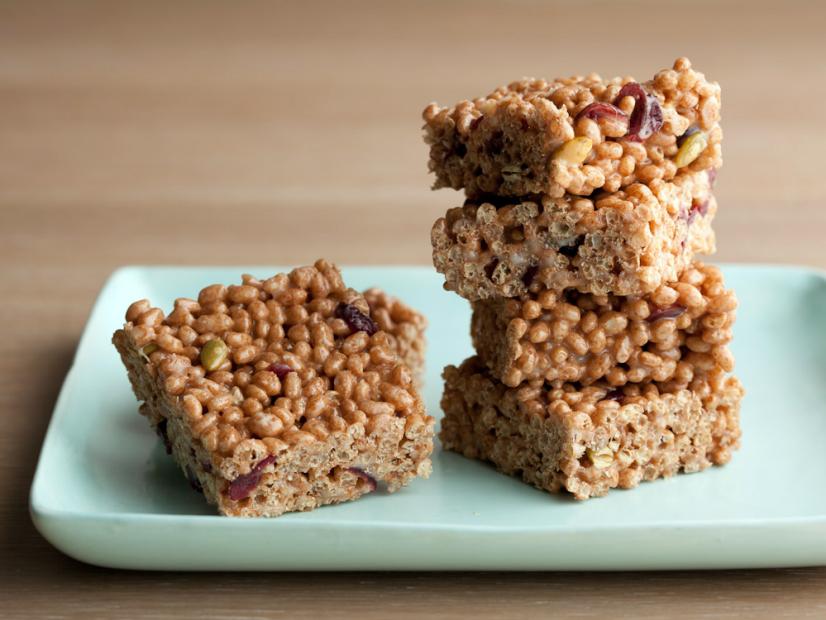 If you would like to bring food or non-food treats for the class, please have them approved by the director in advance. Our school policy is to avoid sugary snacks, and we maintain this policy for treats, however there are many healthy ideas that can be celebratory: Consider 100% fruit popsicles, apple ring “donuts” topped with cream cheese and rainbow sprinkles, using cookie cutters to make sandwich “petit fours” with nut butter and seed “sprinkles” (sprinkles are always festive!) etc. In any given class, these and other ideas may require modifications to ensure all the kids are able to participate. This is why it’s important to discuss your ideas with the director in advance. Parents who wish their child to have a more low-key celebration at school are welcome to skip any of the following.A summary: Parent-provided options for birthdaysA food/non-food “treat” item that has been approved by the director, for every childAny plates, napkins, or silverware needed for treatsBirthday child’s favorite book to share with the classEDUCATIONAL PHILOSOPHY How should we prioritize children’s time at the youngest ages? This is the central question that guides the educational philosophy of Chickadee Hollow Preschool. Experts recognize that early childhood is a sensitive time for the kinds of learning kids do through open-ended play, being in nature, and interacting with people. Balancing these activities is more art than science. Developmentalist Jean Piaget said, “Play is the work of children.” Montessori programs take this concept seriously, advising adults to avoid interrupting the child deeply immersed in play, just as adults appreciate not being interrupted when concentrating on work. One of the first revolutionary notions to arise from developmental science was that play, observed in the young of numerous species across the planet, has important functions that translate into real skills. How best to facilitate play-based learning?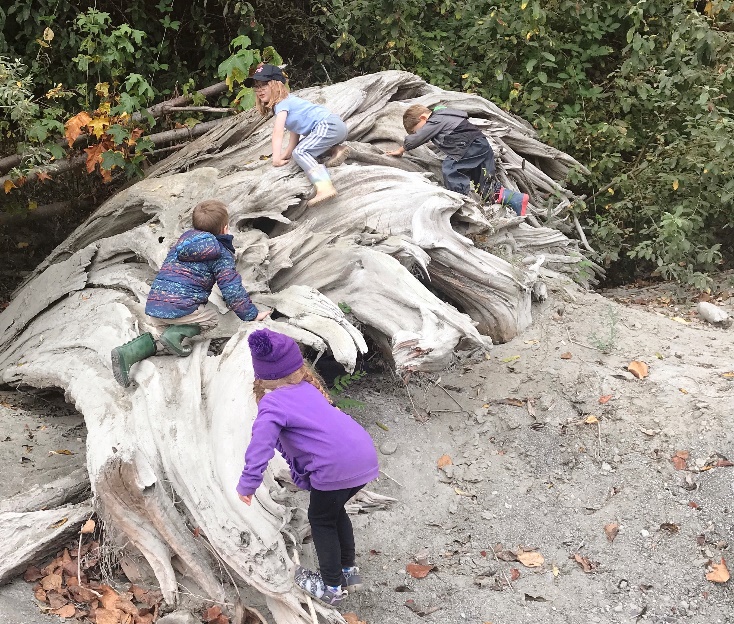 Gross motor play is what kids do with their whole bodies (in contrast to fine motor activities that they do by holding pencils and other small instruments to accomplish delicate tasks). Gross motor play is fantastic exercise. It strengthens muscles, develops coordination, exercises the heart and lungs, and improves balance. Play on natural materials like logs and uneven ground surfaces, rather than built environments like plastic playground materials and sidewalks, is especially effective at shaping a strong and agile body. Using the large muscles for running and jumping keeps kids warm. On cold days, we find ways to encourage a lot of movement. Many children who show signs of attention deficits have greater needs for physical movement in their day to nourish their brains. All kids feel better when they get enough movement. It’s also helpful for falling asleep easily and getting quality sleep, which has a major impact on children’s learning. Movement is a cornerstone of a healthy life and a feature of every day at Chickadee Hollow Preschool. 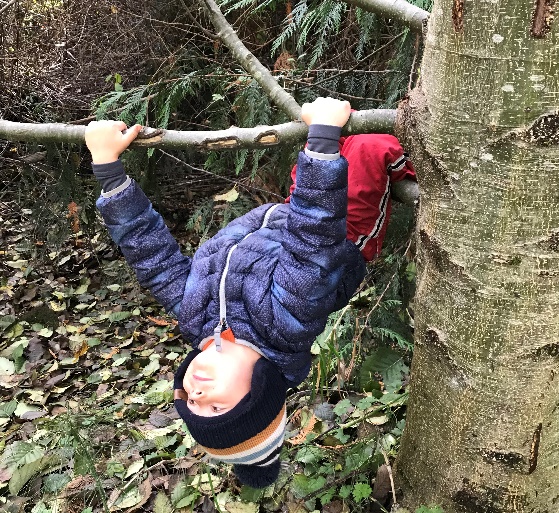 We are protective of the time that our students get for free play, meaning we will not schedule their whole day with structured activities. Likewise, we will not allow the opportunities to educate to pass by without making connections in the direction of lifelong learning. We have learned ways to scaffold children’s natural curiosity into learning that captures the opportunities presented by the developmental window of early childhood.We always want to make sure that a child’s first experience with school is full of joy and that they like to be there as much as possible. For many children, sitting and listening is not what they want to be doing (for many others it’s what they like best—all kids are different!). We ensure that our teaching time doesn’t over-draw from kids’ play time and that it fits our students’ needs by implementing an emergent curriculum—one custom-designed for the class week by week. 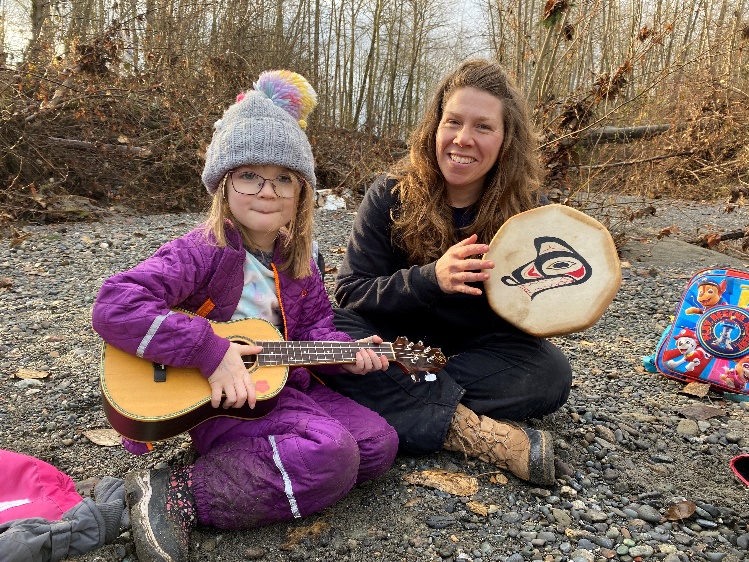 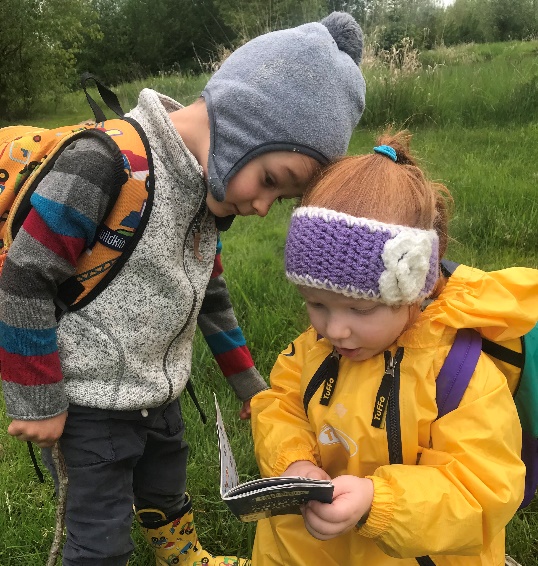 Our emergent "curriculum,” or activity plan, is designed to be developmentally appropriate for pre-school age children. That means we focus on foundational skills: We cultivate a school environment that builds foundations for learning and life. The most important goal we have is to foster curiosity. 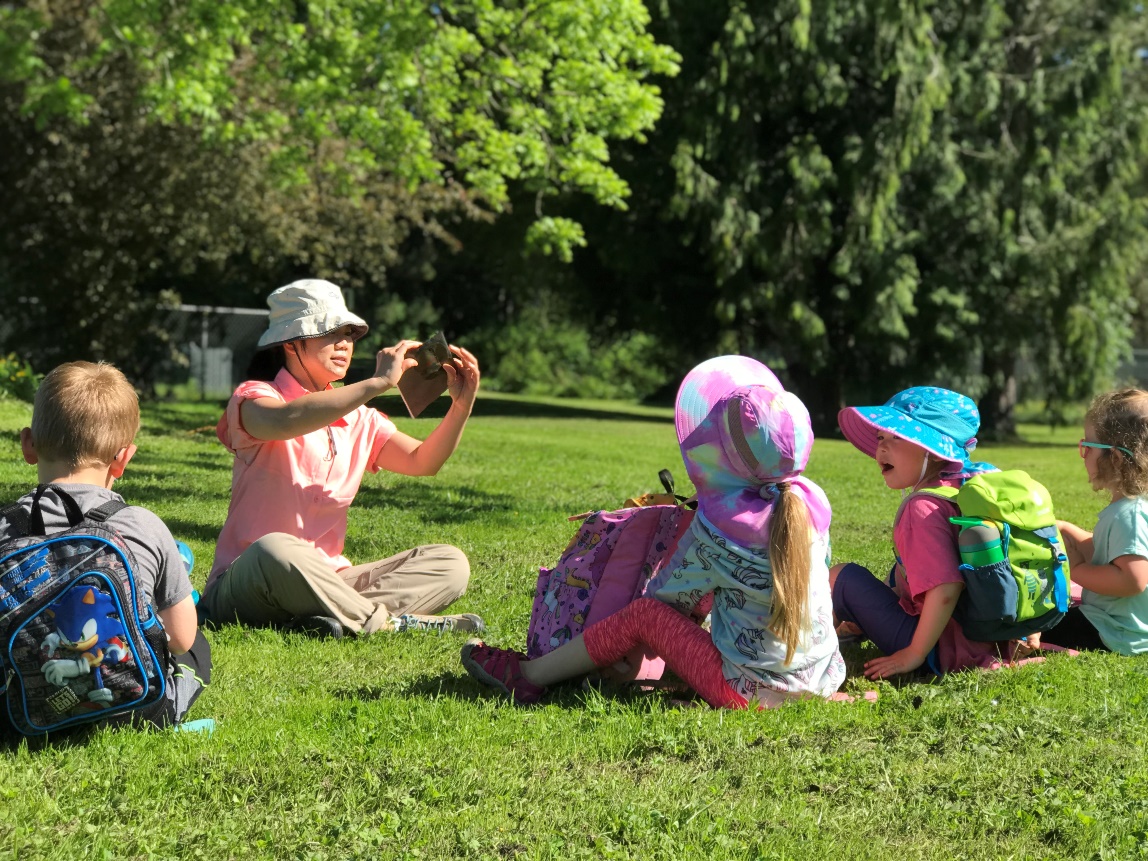 Books and StoriesWe believe in the importance of taking the time to read books together every single day. Storytime has always been a central component of our circle time, whether reading books, intentionally practicing pre-literacy skills, or telling stories with story boards, finger puppets, or other storytelling objects. We find ways to engage each child during story time, and we offer access to our library of books, rotating according to the current theme, during free time. 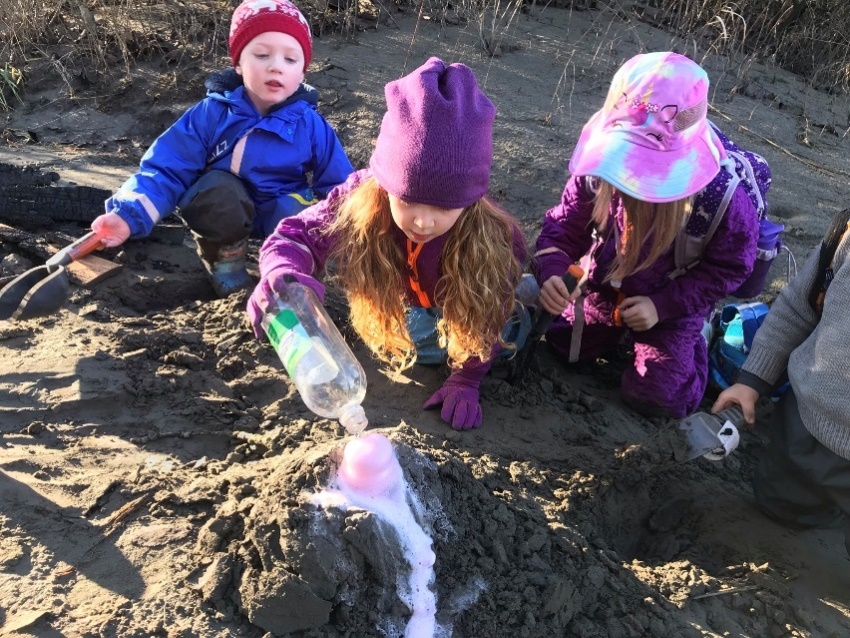 ScienceScience is a natural topic for outdoor education. We have found that our emerging themes are often organized around science concepts because these are foundational to many of the questions that arise in a nature setting. We love to answer questions with questions, or by setting up experiments. This is an approach to teaching that teaches reasoning, self-directed learning, and curiosity, and helps develop a scientific framework for studying the world.Art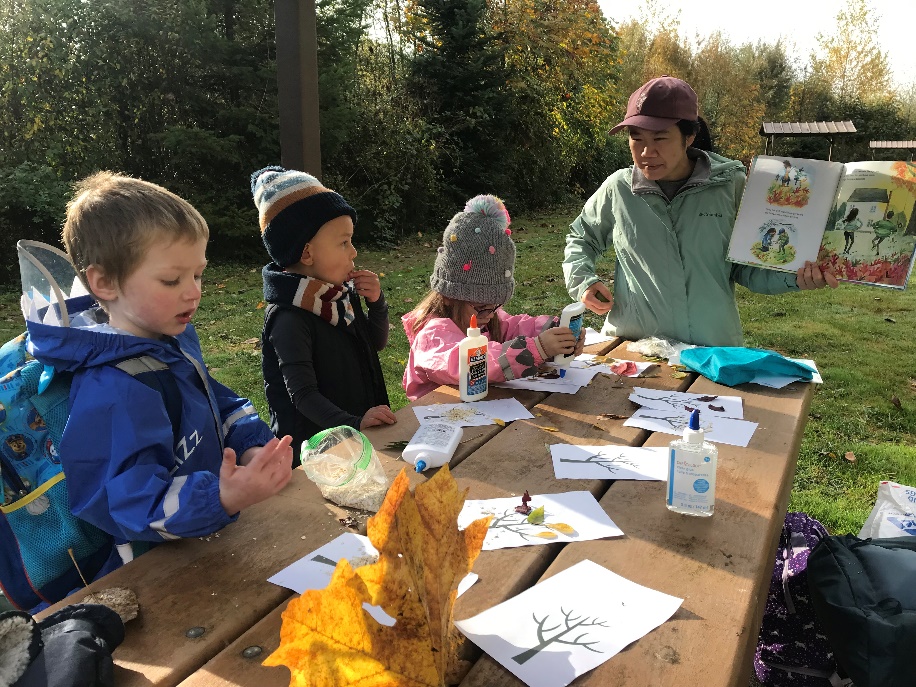 Art is playful. Art also supports other concepts being taught, and teaches functional skills like pencil grip, scissors skills, using paintbrushes, glue, dough, and other mediums. It takes good fine motor skills to put a googly eye right where you want it! These activities are great for preschool kids because they simply take practice (lots and lots of practice) to master them, and then the sky’s the limit on kids’ creativity. Clear some space on your fridge, shelves, and walls. You are going to have lots of art to showcase in the coming months! 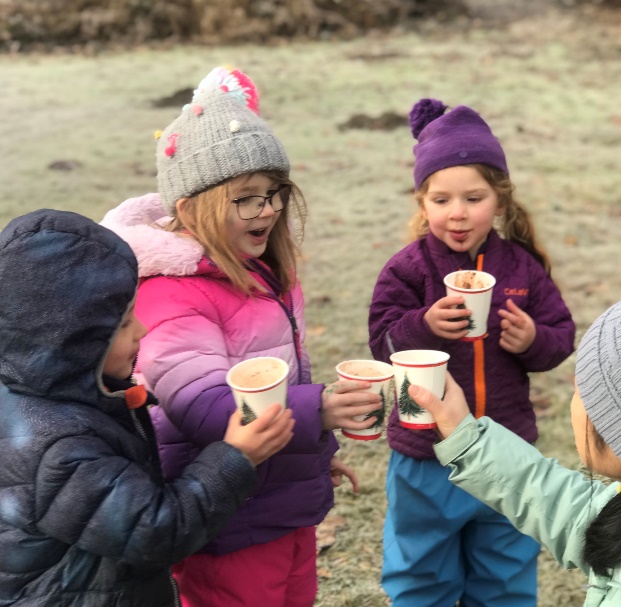 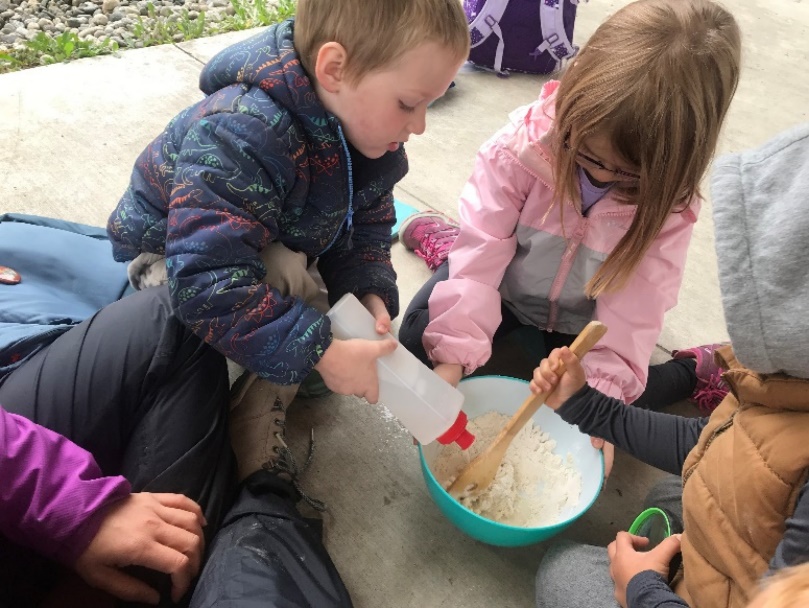 Social Skills and Practical Life SkillsFunctional skills and social skills are sometimes taught in a structured way but much more often arise during play. These include sharing, taking turns, resolving conflict, empathy, self-regulation, manners, respect, perseverance, friendship, and bravery. 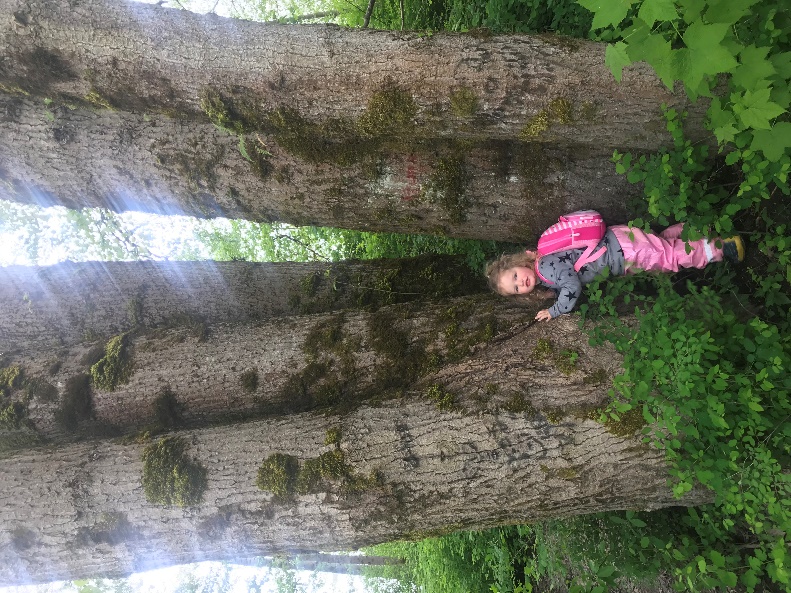 We support kids as they gain independence in mastering functional skills like tying shoes, putting on gloves, zipping, snapping, and buttoning clothing, and manipulating objects for self-feeding and self-care.Early childhood can be thought of as an awakening. The budding mind just needs the right conditions to bloom. DisciplineThe root word “disciplina” means “to teach,” and that is the goal of discipline at Chickadee Hollow Preschool. We have rules that kids need to follow for their safety, and expectations for their behavior toward their peers, their teachers, their environment, and themselves. We will consistently and gently correct behavior that falls outside of the rules and expectations with the aim of creating an opportunity for the child to learn. How we accomplish this requires keeping in mind the developmental age of each child and may involve reminders, redirection, play/humor, consequences, or inviting children to reflect on their own behavior. Healthy relationships are the cornerstone of healthy and happy life, and as children learn how to relate to others, it’s our goal to facilitate the development of strong social skills. These skills are arguably more important than any skills taught to children at this age. Children need lots and lots of practice navigating their own emotional landscapes and solving their interpersonal dilemmas and we offer guidance when it’s needed and quiet watchfulness when it’s not. We do not use physical punishment under any circumstance. If a behavioral issue is taking up significant attention from teachers, such as a prolonged tantrum or a child displaying an inability to follow rules after multiple reminders, the parent may be called to come and provide the individual attention your child needs, whether that’s removing the child for the day or another strategy. If there is an ongoing behavior concern, we will invite parents to collaborate on a behavior plan. This may require meeting outside of normal school hours. 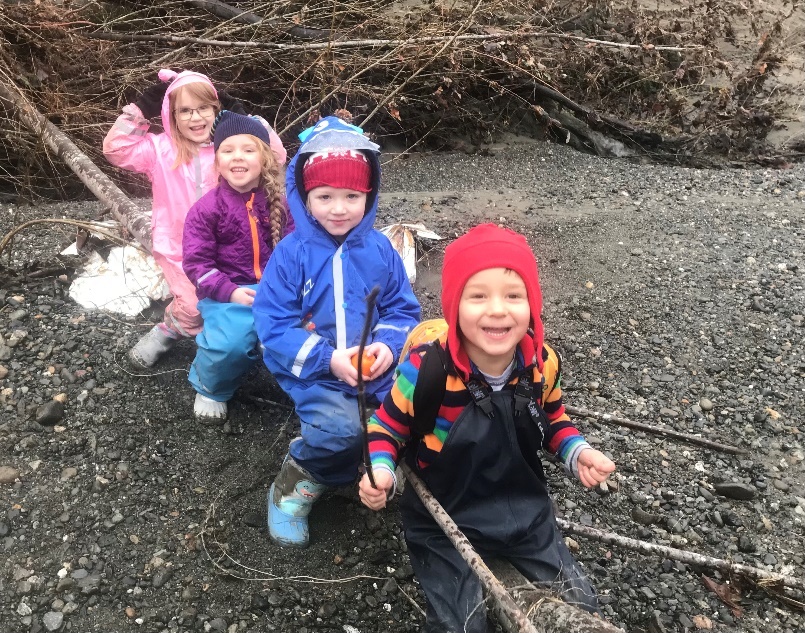 NonDiscriminationChickadee Hollow Preschool is an equal opportunity care provider. We do not discriminate in employment practices or client services based on race, creed, color, national origin, sex, age or disability.Daily Items to Pack for SchoolIt is essential that your child arrive at school with everything he needs to keep him safe in all potential weather conditions for that day. In the worst-case scenario, he won’t be allowed to stay at school with inadequate clothing if it’s deemed a safety concern by your child’s teacher. We also want kids to be comfortable enough to have fun and enjoy themselves! The good news is that our maritime climate creates a lot of mild, predictable weather. Our foremost concern is staying dry in all the wet weather we get in the Pacific Northwest. Planning is a crucial step for any outdoor excursion. We encourage you to involve your child in this process to learn the habit of being prepared. Checking the weather may become a favorite activity. Expect all clothing to get filthy, especially boots, pants, and gloves/mittens. On wet days, you will likely want towels to protect the surfaces in your car, and you may want a clean, dry set of clothing ready for your child either in your home’s entry or to change into in the car if your child won’t be going home immediately (include dry shoes). 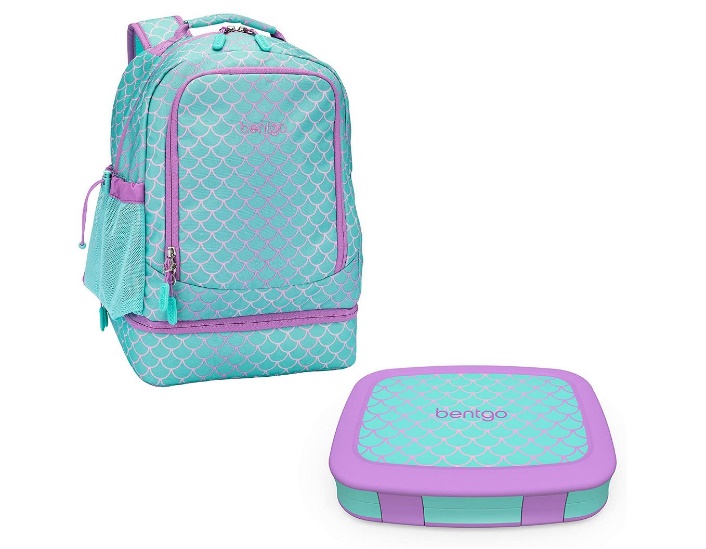 Daily essentialsPlease label all of your child’s belongings and clothing with their name! We will do our best to avoid mix-ups but we cannot be held responsible for lost, stolen or damaged itemsBackpack. Check that the backpack fits your child, so they can take responsibility for carrying their own things, and check that your child’s essentials will fit inside.  Water bottle. Your child’s water bottle needs to close tightly enough to prevent leaks when upside down in his bag. As many hikers have learned the hard way, all the warm, dry clothing in the world becomes useless when your water bottle soaks it inside your bag. Please do not fill water bottles with juice. Your child may bring a thermos with a warm beverage if desired.Bandana. A small snack that includes protein. The best snack choices don’t create a lot of mess if spilled; your child will most often be sitting on the ground during snack time. Unwrapping tricky wrappers before packing those items provides your child with self-sufficiency. Include some protein to keep your child’s blood sugar level even so their brain is at its best! Think nut butter pouches, apple slices, bananas, pepperoni sticks, cheese, crackers, carrot sticks, veggies, trail mix, etc. Please do not include candy or junk food. Some parents like bento boxes that have a tray a child can set on her lap as a makeshift table. Field notebook and writing utensils, packed in a sturdy ziplock or other waterproof bag. We recommend choosing a notebook with blank, unlined pages to accommodate drawing and sketching. A hard cover helps to keep pages flat and create a surface for writing. We suggest sending 2-4 colored pencils as the writing utensils so your child can both write and draw. A whole box of colored pencils is too many to keep track of. A hard pencil case is handy for protecting pencils. Teachers bring pencil sharpeners.Personal items. Personal-size hand sanitizer (Teachers also bring hand sanitizer and wipes for the class). Chapstick, especially on cold and windy days. Waterproof sack or plastic bag to contain any wet or soiled clothing (consider placing extra clothing inside to help ensure it stays dry!).Extra socks. Please ALWAYS pack an extra pair of socks for your child. Seal them in a ziplock bag. Dressing your child for the outdoorsThe first priority is choosing clothing that will keep your child warm and dry. If your child has a pair of sound rain boots and a waterproof rain coat and rain pants, you’re most of the way there. Specialty outdoor clothing is likely unnecessary. Before you start shopping, “shop” your child’s existing wardrobe to identify pieces that fit the following criteria; you may be surprised how little you need to add. Tip: If most of your child’s clothing is cotton, start stocking up on fleece layers wherever you find them—and fleece pants and sweaters can be found at many garage sales and thrift stores. Your child needs to bring three layers of clothing to school: A base layer, mid layer, and outerwear. They also need to bring appropriate protection for hands, feet, and head. What does this mean? Base layer—Shirt and pants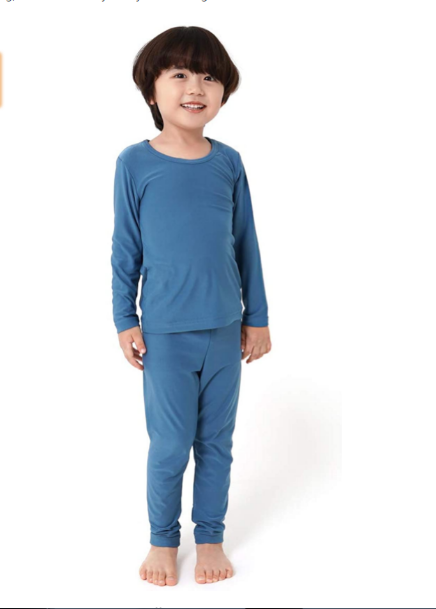 	The base layer is worn closest to the skin. You don’t need to purchase special thermal underwear to serve as a base layer. By far the most important thing about the base layer is simply that it’s not made from cotton—cotton will not wick moisture away from the body and whether from the elements or from sweat, cotton becomes damp and chills the body. Wool makes a wonderfully warm and breathable base layer, but it’s expensive, and you’ll want to look for thin, stretchy wool pieces (usually marketed specifically as base layers, or possibly as pajamas) for this layer (By all means, snag chunky wool sweaters for your child’s mid layers!).The best option for most families will be synthetic fabrics: polyester, nylon, etc. You’ll want to be able to fit your child’s other layers over his base layer, so look for thinner and closer-fitting synthetic clothes with plenty of stretch, like thin fleece or athletic apparel like yoga pants, long-sleeved sports tees, or lighter sweats. Costco sells Kirkland brand thermals (make sure that you don’t purchase cotton) and Amazon has inexpensive options for synthetic thermal underwear: https://www.amazon.com/dp/B01HEZMR6I/ref=twister_B0776BNXZS?_encoding=UTF8&psc=1Mid Layers: Sweater/s or a coat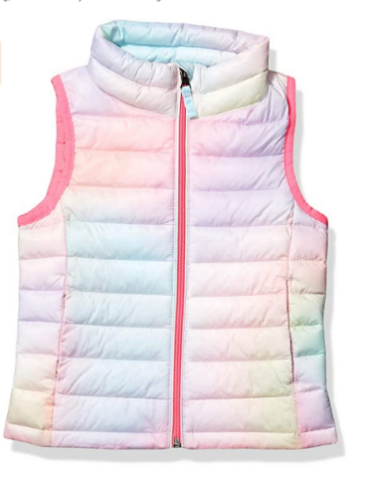 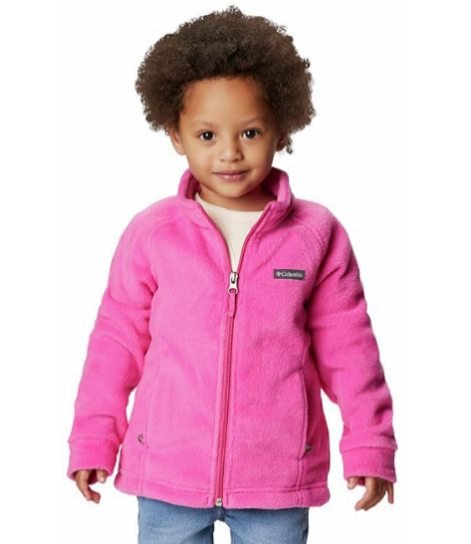 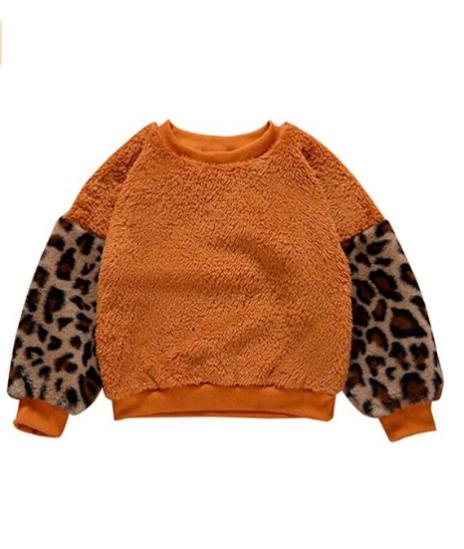 The mid-layer is about adding warmth. Thicker is not necessarily better. Trapping heat is the name of the game, and layers trap heat most efficiently; two thin shirts layered together may trap more heat than one sweater. Additionally: the more layers, the more versatility. The least versatile choice is a big puffy polyester-filled coat with a built-in waterproof outer layer. If these layers at least zip apart, your child has more options when, for instance, it’s rainy but she’s running around and feeling warm. My preference for spring quarter is to avoid polyester-filled coats altogether and just layer a couple of sweaters/fleeces. As well as offering better temperature control, layering traps more heat and keeps kids warm with less bulk. Wool and fleece are the best material choices for mid layers, but as long as you avoid cotton, just about anything will do. How many mid layers do you need? As a rule of thumb, dress your child for comfort based on the conditions and have at least one extra mid layer packed in her backpack. On very cold days this could mean several mid layers (and/or double base layers).  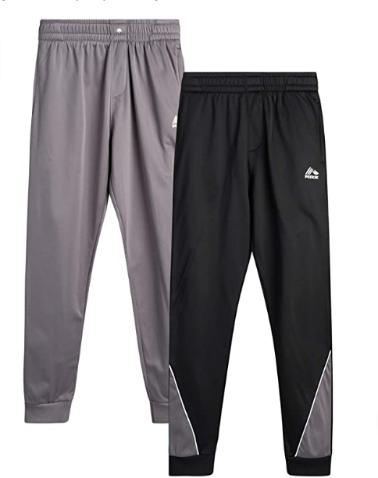 	You’ll want to own pants for your child in a mid-layer weight, but two layers of pants per day, including rain pants, is typically the maximum for spring weather in this climate. Choose either a base layer, like leggings, or a mid-layer, like thick fleece or polyester sweatpants, to wear underneath rain pants (or have rain pants packed in your child’s backpack). Avoid jeans!Outer layer – Rain coat and rain pants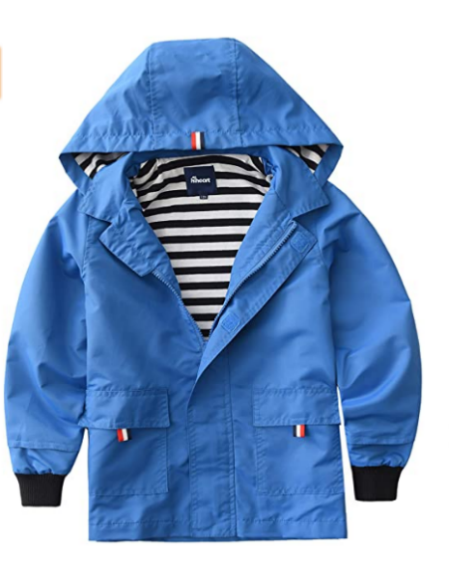 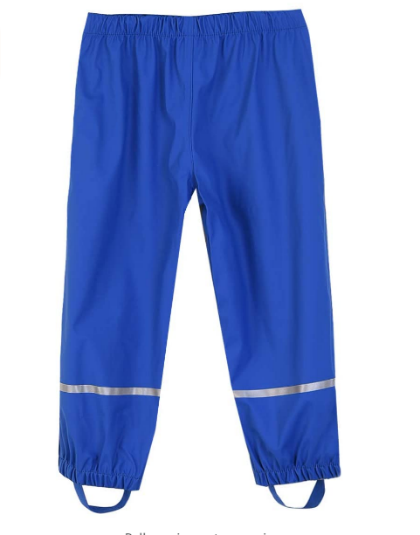 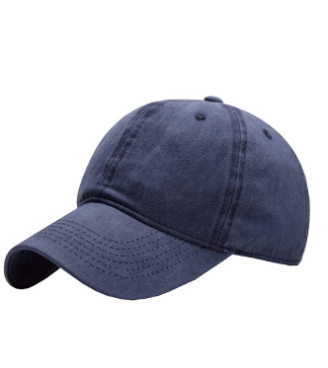 Your child is required to have rain pants to attend Chickadee Hollow Preschool. They must also have a rain jacket. Don’t confuse windproof material with waterproof. Again, for your primary pieces it’s better to avoid waterproof clothes with built-in insulation like all-in-one winter coats and snow pants. Instead, look for thin waterproof outer layers. You’re welcome to choose rain suits that combine coat and pants, like Muddy Buddy brand suits. Have your child practice taking the suit on and off for bathroom breaks. My preference is the brighter colors, the better—keep kids visible! A rain jacket with a stiff hood will help keep the rain out of your child’s eyes, or he can wear a baseball cap with a stiff brim under his raincoat’s hood. Often, expensive waterproof-breathable garments like Goretex lose their waterproofing with wear. Don’t despair, they have plenty of life left: refresh old or thrifted garments with a quality waterproofing product such as Nikwax.Amazon has some inexpensive options for rain pants:https://www.amazon.com/dp/B07T711T6T/ref=twister_B07T6215BP?_encoding=UTF8&th=1&psc=1https://www.amazon.com/dp/B0764MMG1S/ref=twister_B00UXJ86V8?_encoding=UTF8&psc=1https://www.amazon.com/dp/B08QS1LS38/ref=twister_B08PYT926Z?_encoding=UTF8&th=1&psc=1Extremities – Hat, Mittens, Appropriate footwear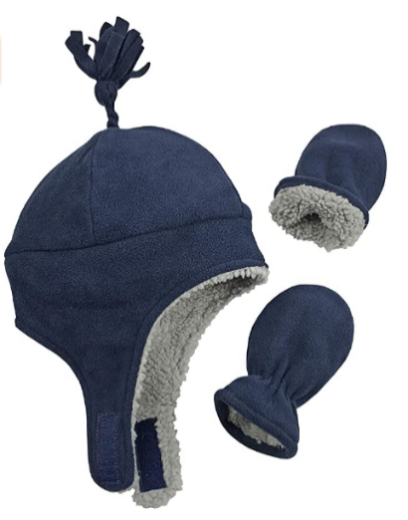 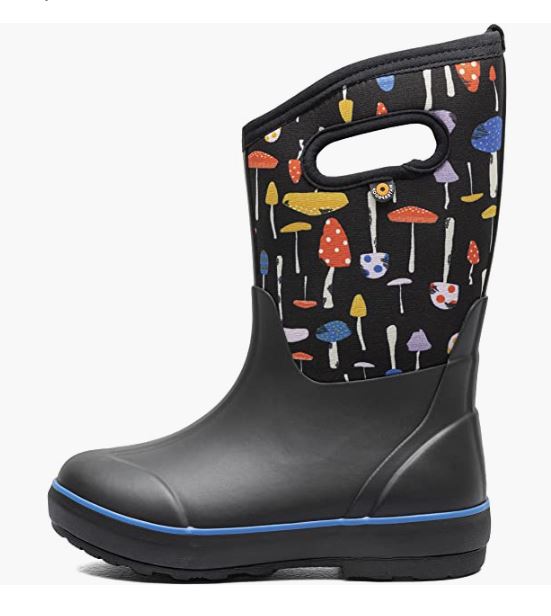 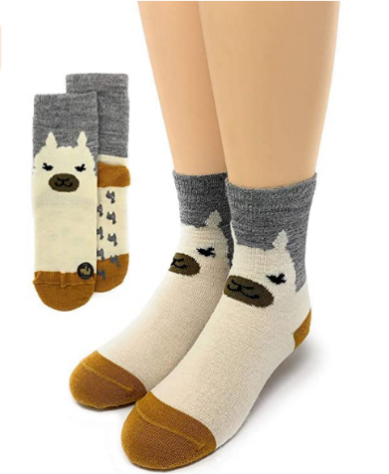 Warm hat that covers the ears. Your child’s hat is one of the most important pieces of their kit. Check for comfort (well-fitting, not itchy, no scratchy tag) so that your child will keep it on their head. Fleece-lined hats that close under the chin are a great choice—cut long strings so they don’t pose a strangulation hazard during activity. Hoods can be added over hats, not in place of.Mittens. Mittens keep the hands warmer than gloves. The type of thin cheap gloves sold at dollar stores are not sufficient for warmth. Waterproof mitten shells over a pair of good gloves is an ideal combo. Don’t forget to label hats and mittens!!Socks and water-resistant shoes. Footwear is extremely important. Your child will be running around more than usual and kids don’t often notice when they’re getting blisters. Fit is very important to keeping feet warm and comfortable—too much space inside and feet get cold; too tight and feet have low circulation (and this also causes feet to get cold). Check the fit of boots with the socks you plan for your child to wear. Keeping feet dry helps prevent several kinds of foot issues. Rain boots are the best choice for most weather—there are year-round wet areas in our outdoor space. When you get home with wet boots, blot them dry with a towel, pull out the insoles and hang them up or pop them in the dryer, then stuff the boots with loose wads of newspaper. Change the newspaper after 2-3 hours, or prop the boots in front of a fan to finish drying. Optionally, you can buy two pairs of boots to rotate, or look for quick-drying boots when shopping. Clothes dryers will shorten the life of most rainboots. Wool socks are worth the investment because they provide the best protection for feet and will keep feet warm even when wet. Look for the highest percentage of wool on the label and at least a midweight (or medium cushion) for the most durability. A couple of good quality options:Smartwool socksDarn Tough socksGeneric wool blend socksExtra socks packed--ALWAYS. At least one pair, packed in a sturdy ziplock or another waterproof bag. Additions for hot weather –Sun hat, sunglasses, sunscreenWide-brimmed sun hat. Sunday Afternoon and i play are two brands that make comfortable boonie hats for children with cords to secure them on your child’s head—invaluable in breezy conditions. A wide-brimmed hat gives better protection to the ears and neck than a baseball cap.If desired, sunglasses with UVA/UVB protection. Sunscreen on exposed skin. Please apply sunscreen before dropping off your child. During times of mosquito activity, you may apply your preferred insect repellent as well.Please remember to stick with closed-toed shoes. Sandals that protect the toes, like Keens, are OK.  Additions for very cold weather—(Optional for spring quarter: Scarf or balaclava, wool socks or winter boots)Increase insulation for the feet with thicker socks, or switch to insulated winter boots. A hooded jacket, scarf or neck warmer helps seal out drafts around the neckline. Scarves and neck warmers add protection for the face and keep little noses toasty.Pack an extra fleece.Please note that these are the clothing requirements for Spring Quarter. Fall and Winter quarters have additional clothing requirements. We have partnered with online retailer Biddle and Bop (no affiliation) who specialize in outfitting kids for outdoor school, and we will announce their shopping event for fall and winter clothing in June or July. We’ll provide additional guidance for fall and winter clothing at that time. Outfit ExamplesExample 1: A chilly, partly cloudy dayWear: A thin synthetic shirt, a sweater, a warm pair of sweatpants, rain paints, thick socks and rainbootsPack: Warm hat, mittens, fleece jacket, raincoat, baseball cap, extra socks Example 2: A rainy, cold dayWear: A thin synthetic shirt, a sweater, rain jacket, a warm pair of sweatpants, rain pants, baseball cap, thick socks and rain bootsPack: Warm hat, mittens, waterprrof mitten covers, fleece jacket, extra socksExample 3: A very cold day (Note that cold weather calls for multiple mid-layers!)Wear: One or two thin synthetic shirts, a sweater, a fleece jacket, a rain jacket, a pair of leggings, a warm pair of sweatpants, rain pants, thickest socks and rain boots (or winter boots), a warm hat, mittensPack: An extra sweater or jacket, a neck warmer, extra socksExample 4: A warm, partly cloudy dayWear: A thin long/short-sleeved shirt, a pair of shorts or leggings, socks and rain boots (or sandals), sunscreenPack: A fleece jacket, rain coat, rain pants, a wide-brimmed sun hat, extra socksFull Spring Shopping List (Don’t forget to “shop” your child’s closet!)□ Backpack□ Leakproof water Bottle□ Bandana□ Lunch box if desired□ Field notebook (unlined, hard cover, small to medium size)□ Writing utensils □ Personal items: hand sanitizer, chapstick, sunscreen (apply before school)□ Waterproof bag and Ziplock bags□ Rain boots, well-fitting and without leaks□ Rain suit or rain coat□ Rain pants□ Base layer shirt and leggings/pants (synthetic)□ Mid-layer shirt and pants (synthetic)□ Warm hat□ Wide-brimmed sunhat□ Mittens or glovesOptional:Extras: Particularly, an extra pair of boots to rotate, extra socks, extra mittens, and an extra fleeceA thermos for a hot drinkA pencil caseA baseball capClosed-toed sandalsWaterproof rain mittensSunglasses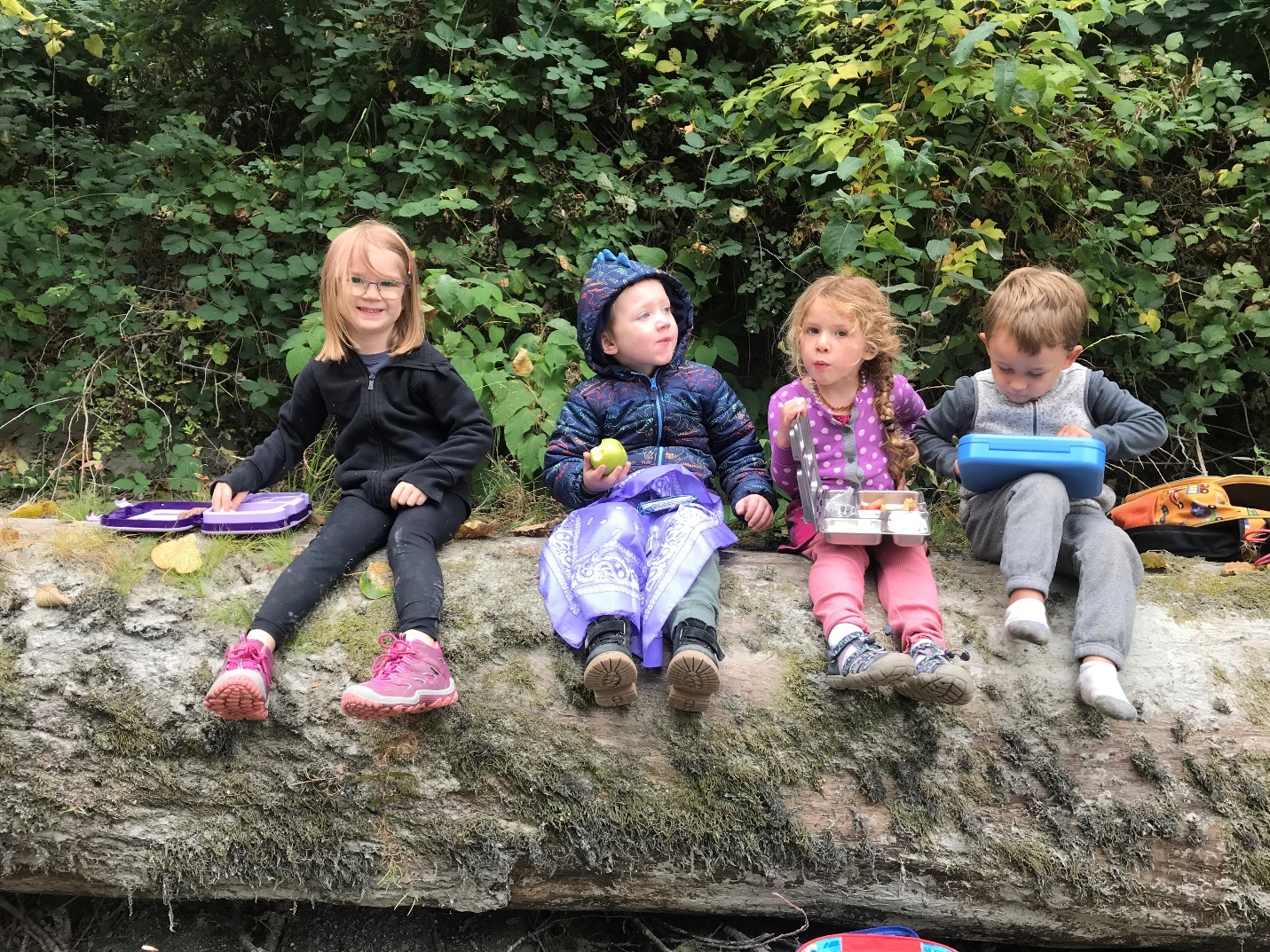 Your Child’s Transition to Outdoor PreschoolThis is an exciting time for you and your child as they begin to learn new skills and make new friends. There are a few things you can do to help prepare your child for the transition into school. 
Please talk with your child about their new school. Talk about all the new things they will be doing. Tell them their new teacher is excited about them coming to her class. Make sure your child gets a good night’s sleep before attending school. Tired children do not respond well to the activities or benefit from the instruction provided.Make things easy on yourself and do everything you can the night before: Set out clothes, pack their bag, assemble their snack, fill their water bottle. 
Meeting new people and leaving mom and dad may cause your child to be reluctant about coming. Even kids who have been very excited for school may feel ambivalent about leaving Mom or Dad to start the school day. Be willing to listen to their feelings and don’t try to talk them out of them. Giving kids plenty of time to make the transition is vital, so plan to arrive early, especially during the first few weeks.If you’re apprehensive about how your child will handle being out in the cold or the rain, don’t show it! They take their cues from you. If you’re calm and positive about it, you’ll be surprised how easily your child accepts the weather. Dressed properly, they will be fine! Dress yourself for the weather so that you aren’t shivering or hurrying to complete drop off. When you arrive at our outdoor classroom reassure your child that they will have fun and tell them you will return “before we have lunch with Grandma” or “after you walk back to the trailhead.” Expect your child to be wet, dirty or muddy at pick up. Be ready to protect your car and get them into clean, dry clothes and shoes if you won’t be home right away.
Your child may be more tired than normal due to the higher activity level and you might want to consider putting him in bed earlier for a couple of weeks. You’ll also want to keep an eye on his feet, especially if his shoes are new. Look for any blisters and make sure shoes are dry before the next wearing. You may notice that our activities will evolve over the first few weeks—while we love to encourage lots of free play and loose parts play, we also want to ease kids into the outdoor classroom and we provide a little more structure at first. Plus, we’re all about stimulating intrinsic motivation for learning, so generating enthusiasm for being in a school environment is our first goal: We’re about having fun! Most kids love school as soon as they settle in. Please talk to your child’s teacher if you have any concerns. We can’t wait to welcome your new preschooler!Safety at Chickadee Hollow Outdoor PreschoolSafety is our top priority at Chickadee Hollow Outdoor Preschool.SupervisionOne of the most important things we do to keep kids safe is to keep our teacher to child ratios low. Although Washington state guidelines for outdoor preschools allow the same teacher to child ratios as state guidelines for any other type of preschool, we at Chickadee Hollow Outdoor Preschool believe we can offer a higher quality education by increasing the attention available from our teachers. We staff at least twice the required number of teachers, primarily in order to enhance learning. Ample staffing is also the first measure of child safety: Many pairs of adult eyes and hands trained in ACTIVE supervision, meaning each teacher’s assigned kids must remain in their visual and auditory supervision at all times for instant adult response. Parent/caregiver identificationPre-approved photo identification is required for every person picking up your child. Persons not familiar to the teacher will be asked for photo ID upon pick-up. Safety EquipmentAll teachers are trained in first aid and child CPR. In addition to bringing all the first aid and sanitization equipment for typical child care use, our teachers bring emergency equipment to deal with the special situations of an outdoor environment onsite each day, including a cell phone with emergency solar charger, emergency blankets and emergency body warmers, extra water, extra sunscreen, instant ice packs, blister and chafing treatments, energy gels for prevention of shock, treatment for insect stings, tweezers, eye wash equipment, toileting and trash containers, etc. We are fortunate to have several options for shelters at our location, as well as tree cover for lighter rain conditions and shade. In addition, our teachers utilize activities to harmonize with environmental conditions; i.e. on a cold morning, teachers will begin the day with a game involving gross motor movement like squats because warming up the quadriceps, the largest muscles in the body, creates substantial amounts of heat in the body. Parents are responsible for outfitting their children with clothing appropriate for current weather conditions. We cannot sign in your child for the day if his/her clothing is inadequate for expected weather: this is a safety concern! For additional details on what to bring each day, please consult the handout: Daily Items.Emergency evacuationThere are several procedures for relocating our class in the unlikely event of any situation that makes teachers uncomfortable about safety: In any situation representing possible danger, police will be contacted. In addition to contacting the police, depending on the situation, teachers may quietly gather students for a “surprise hike,” an evacuation technique modeled on those of other outdoor preschools operating in public spaces. We will notify parents via text and/or phone call if we evacuate from the Haller Park premises, and leave a note if possible. Our designated emergency evacuation meeting spot is the parking lot at Grocery Outlet. Arlington police have the authority to immediately remove any individual from a public park whose behavior presents a concern and we have worked with Arlington police to develop our policies for teacher training and evacuation. Arlington police are committed to maintaining a presence at the Haller Park parking lot as much as available resources allow, as a deterrent from criminal activity in the vicinity. We have also collaborated with the maintenance department of Arlington parks to coordinate their park maintenance schedules with our class times so that staff will be present in the Stormwater Wetland Park as much as possible while we’re having classes. As of 2023, the city of Arlington is moving forward with several measures to discourage criminal uses of public property including drug use and illegal camping. Undergrowth has been removed in the Stormwater Wetland Park area where camping has been a problem in the past, and the boarded up building is scheduled for removal. A camera will be replaced in that area, and there is a camera pointed at Haller Park that is monitored 24/7 and actively used to discourage people from camping in the area. Ultimately there are always risks involved with being in public places and it is the parent’s responsibility to evaluate the risks and benefits of enrollment. Risk aversionIt’s important for children to explore healthy risk-taking and discover their own limits with their bodies. As their teachers, we try not to get in the way of that process when the outcomes of miscalculation are minor (falling from a low branch and getting a bruise or scrape) but we are ultimately a risk-averse organization when it comes to anything more than bumps and bruises. We do not experiment with fire, knives or sharp tools. We encourage you to explore these things with your kids as a family but we will set limits for your child during school time if necessary to ensure their safety.The RiverWe are lucky to have forest, meadow, and marsh habitats to explore a diverse range of plants, animals, and geographic features, all within a few minutes’ walk of our drop-off shelter. Also within a few minutes’ walk is the Stillaguamish river, providing rocky beaches, opportunities to sight eagles, herons, deer, and beavers, and offering an entry point for conversations on local and regional history including early logging, Native uses of the river, and so much more. However, the river itself is out-of-bounds to our students at all times, and no child will be permitted to enter the river while at school. We also encourage you to be vigilant in the parking lot, because the boat launch is easily accessible by small children. People are often surprised by how much the river can change throughout the course of the year, and the shallow, slow water of July can be a hazardous torrent in the same spot in November. Any water in our outdoor space higher than a child’s ankles, including puddles, is off limits as well.Note: Flood warnings are common during the winter season but unlikely to affect the use of our area of the park or of the parking lot. Dog ParkThe shelter we use for drop-off and many school activities is located next to an enclosed dog park. There are often dog owners visiting the area. Please remind and practice with your children to always, always ASK before petting someone’s dog. Dog bites can be serious. Potential Risks Associated with Participation at an Outdoor PreschoolI, parent/guardian to _______________________________________________acknowledge that I have read and understand the following, as provided to me by Chickadee Hollow Preschool.Please initial on each line to show that you haveread and understand the statements below:_____ I acknowledge that my child/children will attend school in an all-outdoor classroom and may be exposed to the following:● Domestic or wild animals including dogs● Poisonous and venomous species including insects, bees, plant life (such as wild mushrooms, poison oak, poison hemlock)● Allergens and items commonly associated with allergies, including, but not limited to peanuts,tree nuts, plant pollen, animal fur or dander, plant oils, and more● Inclement weather, including sun, wind (including falling branches and debris), snow, rain, sleet,heat, extreme cold, smoke, earthquakes, and other weather-related conditions, which may lead to school cancellations or closures● Hazardous materials such as garbage, broken glass, and other undesirable items found in publicparks_____ I acknowledge that outdoor classrooms in public parks may include potential hazards in thefollowing areas:● Shared use of public space ● Interacting with “strangers” (general public)● Toileting and handwashing in an outdoor preschool space including▪ Use of portable toilets and/or use of public toilets (inspected and sanitized before use)▪ Hand washing for an outdoor preschool classroom, due to limited or no access to runningwater, may include the use of hand sanitizer or hand wipes_____ I acknowledge that my child/children will use alcohol-based sanitizer as a handwashingalternative when other options are not available.______ I recognize that my child/children may engage in permitted activities including:● Hiking on public trails and paths● Going to beaches or being near bodies of water such as streams or rivers or public spray parks● Tree climbing, as permitted under supervision of staff. ● Climbing on objects that include but are not limited to logs, rocks and stumps●Jumping from appropriate heights● Big body play, including but not limited to tumbling, rolling, and running● Foraging for, harvesting, and eating plants in the park under close supervision by knowledgeable teachers● Playing with, building with, and using sticks_____I understand that my child will interact with children whose background, behavior, developmental ability, and home culture may differ from my own child’s.By signing this document, I, the parent(s) or legal guardian(s) of the child/children listed above, fullyunderstand the risks of an outdoor preschool, which includes, but is not limited to, those listed above.I, the parent(s) or guardian(s), will contact the Preschool Program Director with any questions, concerns or grievances regarding classroom issues, child behavioral issues, or related issues.I have read the above waiver and agree to allowing the child/children listed above to attend and fullyparticipate in any and all of the above listed activities with the supervision of teaching teams who have been trained in risk policies and procedures. I understand a copy of this signed waiver will remain on file with my child’s contact information.I, the legal parent(s) or guardian(s), acknowledge potential risks as noted above and the program’sapplicable policies and procedures as noted in the Handbook.Parent/guardian’s full name (print): ________________________________Relationship: ________________ Parent/guardian’s signature: _____________________________________Date: ______________________Additional parents or guardians are welcome to sign in the space below, though it is not required. Chickadee Hollow considers the above signature to indicate this information has been shared with all custodial parents/guardians. General LiabilityChild’s full nameIn consideration of allowing the previously declared participant(s) to begin participation in Chickadee Hollow Outdoor Preschool activities, the undersigned, for themselves, and/or being the legal and acting guardian of participant(s), acting for themselves and on behalf of the participant(s), release and hold harmless Chickadee Hollow Outdoor Preschool, its owners, employees, and agents of and from any and all liability, claims, demands, and causes of action whatsoever, arising out of or related to any loss, damage, or injury, including death, that may be sustained by the participant and/or the undersigned, while in or upon the premises upon which Chickadee Hollow Outdoor Preschool is conducted, or any premises under the control and supervision of Chickadee Hollow Outdoor Preschool, its owners, officers, employees, or agents or in route to or from any of the said premises, or while at any premises or place when activities sponsored by or participated in by Chickadee Hollow Outdoor Preschool, its owners, officers, agents, or employees.Parent signature					DateParent signature					DatePhotographyI give permission for my child, ____________________,  to be photographed, or their images recorded for print or electronic use in promoting our school. I understand that it is my responsibility to update this form in the event that I no longer wish to authorize the below uses. I agree that this form will remain in effect during the term of my child’s enrollment. I understand that there will be no payment for me or my child’s participation. 
Yes No My child’s photo CAN be used for crafts and in-house programs. 
Yes No My child’s photo can be used on Chickadee Hollow Preschool’s website chickadeehallowpreschool.com). 
Yes No My child’s photo can be used on Chickadee Hollow Preschool’s Facebook account.Parent signature:__________________________ Date:___________________Parent signature:__________________________ Date:___________________April2022123456789101112131415169:00am Preschool9:00am Preschool171819202122239:00am Preschool9:00am Preschool242526272829309:00am Preschool9:00am PreschoolMay202212345679:00am Preschool9:00am Preschool8910111213149:00am Preschool9:00am Preschool151617181920219:00am Preschool9:00am Preschool222324252627289:00am Preschool9:00am Preschool2930319:00am PreschoolJune202212349:00am Preschool5678910119:00am Preschool9:00am Preschool121314151617189:00am Preschool9:00am Preschool192021222324259:00am Preschool9:00am Preschool262728293031